Con riferimento alla procedura di affidamento del Servizio in oggetto meglio dettagliato negli elaborati progettuali, il sottoscrittoMANIFESTAinteresse alla partecipazione alla procedura di gara ex art.1 co.2 lett.b) della Legge n.120/2020 e, a tal uopo, riferisce i seguenti dati:Inoltre, ai sensi degli articoli 46 e 47 del D.P.R.n.445/2000, consapevole delle sanzioni penali previste dall'art.76 del medesimo D.P.R.n.445/2000, per le ipotesi di falsità in atti e dichiarazioni mendaci ivi indicate,DICHIARAla veridicità dei dati sopra riportati;l’insussistenza delle cause di esclusione di cui all’art.80 del D.Lgs.n.50/2016;di avere esaminato gli elaborati progettuali e di accettare, senza condizioni o riserve alcune, tutte le disposizioni ivi contenute;di autorizzare espressamente l’invio delle comunicazioni riguardante l'affidamento in oggetto, mediante PEC sopra indicata;di conoscere gli obblighi derivanti dal codice di comportamento dell’Amministrazione aggiudicatrice, impegnandosi ad osservare e a far osservare ai propri dipendenti e collaboratori, per quanto applicabile, il suddetto codice, pena la risoluzione del contratto;di essere consapevole che la Pubblica Amministrazione, ai sensi dell’art.86 del D.Lgs.n.50/2016, ha facoltà di procedere a idonei controlli sulla veridicità delle dichiarazioni sostitutive e/o autocertificazioni rilasciate;di non trovarsi in alcuna delle situazioni che comportano l’incapacità a contattare con la pubblica amministrazione;di essere informato, ai sensi e per gli effetti di cui all’art.13 del D.Lgs.n.196/2003, che i dati personali raccolti saranno trattati, anche con strumenti informatici, esclusivamente per le finalità connesse alla procedura in essere ovvero per dare esecuzione ad obblighi informativi previsti dalla legge;di prendere atto e accettare che la presente manifestazione di interesse non vincola in alcun modo il Comune di Altamura. di essere consapevole e di accettare, senza eccezione alcuna, che la procedura di gara si svolgerà tramite la piattaforma telematica Empulia e che la mancata iscrizione alla suddetta piattaforma, alla data dell’invio della lettera di invito, comporterà l’impossibilità di partecipare alla procedura negoziata.Altamura, 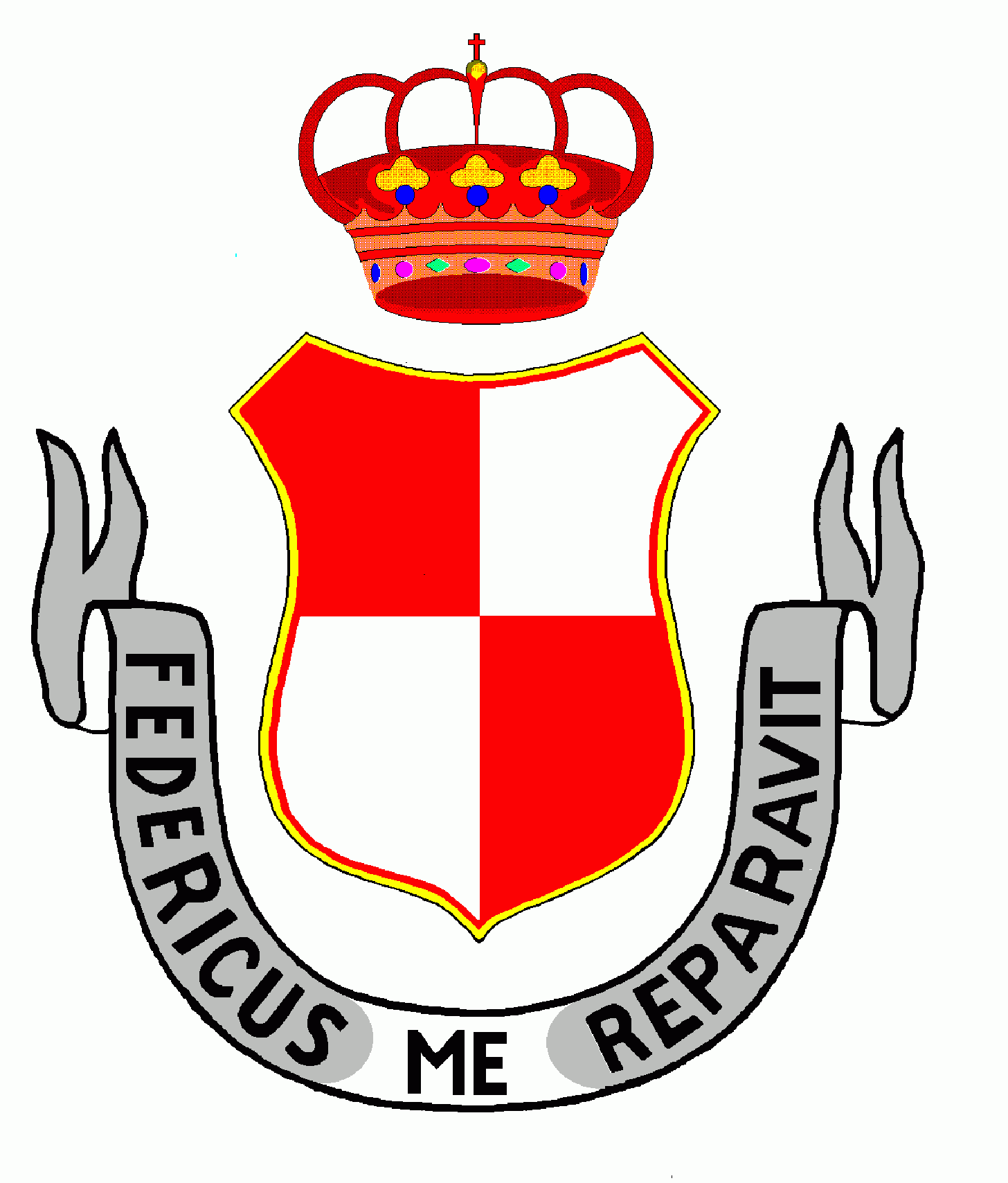 COMUNE DI ALTAMURACITTÀ METROPOLITANA DI BARI Codice fiscale 82002590725 - Partita IVA 02422160727	 www.comune.altamura.ba.itSettore VIREALIZZAZIONE E MANUTENZIONE OPERE PUBBLICHESERVIZIO VERDE PUBBLICO, DIFESA DEL SUOLO ED ARREDO URBANOa mezzo PECa mezzo PECAlRESPONSABILE UNICO DEL PROCEDIMENTOARCH. LUIGIA PICERNO c/oCOMUNE DI ALTAMURAVI SETTORE - REALIZZAZIONE E MANUTENZIONE OPERE PUBBLICHElavoripubblici@pec.comune.altamura.ba.itRESPONSABILE UNICO DEL PROCEDIMENTOARCH. LUIGIA PICERNO c/oCOMUNE DI ALTAMURAVI SETTORE - REALIZZAZIONE E MANUTENZIONE OPERE PUBBLICHElavoripubblici@pec.comune.altamura.ba.itRESPONSABILE UNICO DEL PROCEDIMENTOARCH. LUIGIA PICERNO c/oCOMUNE DI ALTAMURAVI SETTORE - REALIZZAZIONE E MANUTENZIONE OPERE PUBBLICHElavoripubblici@pec.comune.altamura.ba.itMODELLO 1MODELLO 1MODELLO 1MODELLO 1MODELLO 1MODELLO 1PARCHI GIOCO COMUNALIMANIFESTAZIONE DI INTERESSEMANIFESTAZIONE DI INTERESSEMANIFESTAZIONE DI INTERESSEMANIFESTAZIONE DI INTERESSEMANIFESTAZIONE DI INTERESSEMANIFESTAZIONE DI INTERESSETITOLO DEL PROCEDIMENTOTITOLO DEL PROCEDIMENTOTITOLO DEL PROCEDIMENTOTITOLO DEL PROCEDIMENTOTITOLO DEL PROCEDIMENTOTITOLO DEL PROCEDIMENTOSERVIZIO DI GESTIONE, MANUTENZIONE ORDINARIA, PULIZIA E CUSTODIA DEI PARCHI GIOCO COMUNALI - PERIODO 24 MESISERVIZIO DI GESTIONE, MANUTENZIONE ORDINARIA, PULIZIA E CUSTODIA DEI PARCHI GIOCO COMUNALI - PERIODO 24 MESISERVIZIO DI GESTIONE, MANUTENZIONE ORDINARIA, PULIZIA E CUSTODIA DEI PARCHI GIOCO COMUNALI - PERIODO 24 MESISERVIZIO DI GESTIONE, MANUTENZIONE ORDINARIA, PULIZIA E CUSTODIA DEI PARCHI GIOCO COMUNALI - PERIODO 24 MESISERVIZIO DI GESTIONE, MANUTENZIONE ORDINARIA, PULIZIA E CUSTODIA DEI PARCHI GIOCO COMUNALI - PERIODO 24 MESISERVIZIO DI GESTIONE, MANUTENZIONE ORDINARIA, PULIZIA E CUSTODIA DEI PARCHI GIOCO COMUNALI - PERIODO 24 MESIFASE PROGRAMMAZIONEFASE PROGRAMMAZIONEFASE PROGRAMMAZIONEFASE PROGRAMMAZIONEFASE PROGRAMMAZIONEFASE PROGRAMMAZIONEstazione appaltanteComune di Altamura (Ba)Comune di Altamura (Ba)Comune di Altamura (Ba)Comune di Altamura (Ba)Comune di Altamura (Ba)settore responsabileVI Settore “Realizzazione e Manutenzione Opere Pubbliche”VI Settore “Realizzazione e Manutenzione Opere Pubbliche”VI Settore “Realizzazione e Manutenzione Opere Pubbliche”VI Settore “Realizzazione e Manutenzione Opere Pubbliche”VI Settore “Realizzazione e Manutenzione Opere Pubbliche”dirigente settoreing. Biagio MAIULLARIing. Biagio MAIULLARIing. Biagio MAIULLARIing. Biagio MAIULLARIing. Biagio MAIULLARIresponsabile unico del procedimentoarch. Luigia PICERNOarch. Luigia PICERNOarch. Luigia PICERNOarch. Luigia PICERNOarch. Luigia PICERNOprogrammazione interventoprogramma biennale di forniture e serviziprogramma biennale di forniture e serviziIntervento iscritto nel programma biennale di forniture e servizi di importo unitario stimato pari o superiore ad € 40 000,00 - Biennio 2022/2023 giusta aggiornamento approvato con D.G.C.n.90 del 30.09.2021Intervento iscritto nel programma biennale di forniture e servizi di importo unitario stimato pari o superiore ad € 40 000,00 - Biennio 2022/2023 giusta aggiornamento approvato con D.G.C.n.90 del 30.09.2021Intervento iscritto nel programma biennale di forniture e servizi di importo unitario stimato pari o superiore ad € 40 000,00 - Biennio 2022/2023 giusta aggiornamento approvato con D.G.C.n.90 del 30.09.2021programmazione interventodescrizionedescrizioneservizio di gestione manutenzione ordinaria pulizia e custodia parchi giocoservizio di gestione manutenzione ordinaria pulizia e custodia parchi giocoservizio di gestione manutenzione ordinaria pulizia e custodia parchi giocoprogrammazione interventoCUICUIS82002590725202100041S82002590725202100041S82002590725202100041programmazione interventoCPVCPV77313000-777313000-777313000-7programmazione interventoimportoimporto€ 232 000,00€ 232 000,00€ 232 000,00 finanziamentofontefonteBilancio comunaleBilancio comunaleBilancio comunale finanziamentoconvenzioneconvenzione---quadro economico studio di fattibilitàcognome e nomecognome e nomeTitoloTitololuogo di nascitaluogo di nascitadata di nascitadata di nascitaResidenzavia/piazza/ecc.Residenzanumero civicoResidenzacomuneResidenzaprovinciaResidenzaCAPcodice fiscalecodice fiscalenella qualità di(indicare la carica sociale)nella qualità di(indicare la carica sociale)della(denominazione cooperativa sociale)della(denominazione cooperativa sociale)con sede legalevia/piazza/ecc.con sede legalenumero civicocon sede legalecomunecon sede legaleprovinciacon sede legaleCAPpartita IVApartita IVAalbo regionale di appartenenzaalbo regionale di appartenenzasezionesezionenr. iscrizione albonr. iscrizione alborecapito telefonicorecapito telefonicoindirizzo PECindirizzo PECIN FEDEFIRMA DIGITALE